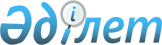 2019 жылға мектепке дейінгі тәрбие мен оқытуға мемлекеттік білім беру тапсырысын, ата-ананың төлемақысының мөлшерін бекіту туралы
					
			Күшін жойған
			
			
		
					Батыс Қазақстан облысы Ақжайық ауданы әкімдігінің 2019 жылғы 4 сәуірдегі № 67 қаулысы. Батыс Қазақстан облысының Әділет департаментінде 2019 жылғы 4 сәуірде № 5609 болып тіркелді. Күші жойылды - Батыс Қазақстан облысы Ақжайық ауданы әкімдігінің 2020 жылғы 13 шілдедегі № 133 қаулысымен
      Ескерту. Күші жойылды - Батыс Қазақстан облысы Ақжайық ауданы әкімдігінің 13.07.2020 № 133 қаулысымен (алғашқы ресми жарияланған күнінен бастап қолданысқа енгізіледі).
      Қазақстан Республикасының 2001 жылғы 23 қаңтардағы "Қазақстан Республикасындағы жергілікті мемлекеттік басқару және өзін-өзі басқару туралы", 2007 жылғы 27 шілдедегі "Білім туралы" Заңдарына сәйкес аудан әкімдігі ҚАУЛЫ ЕТЕДІ:
      1. 2019 жылға мектепке дейінгі тәрбие мен оқытуға мемлекеттік білім беру тапсырысын, ата-ананың төлемақысының мөлшері бекітілсін.
      2. Ақжайық ауданы әкімдігінің 2018 жылғы 20 сәуірдегі № 103 "2018 жылға мектепке дейінгі тәрбие мен оқытуға мемлекеттік білім беру тапсырысын, ата-ана төлемақысының мөлшерін бекіту туралы" (Нормативтік құқықтық актілерді мемлекеттік тіркеу тізілімінде №5189 тіркелген, 2018 жылы 14 мамырда Қазақстан Республикасының нормативтік құқықтық актілерінің эталондық бақылау банкінде жарияланған) қаулысының күші жойылды деп танылсын.
      3. Ақжайық ауданы әкімі аппаратының басшысы (Е.Умитов) осы қаулының әділет органдарында мемлекеттік тіркелуін, Қазақстан Республикасы нормативтік құқықтық актілерінің эталондық бақылау банкінде оның ресми жариялануын қамтамасыз етсін.
      4. Осы қаулының орындалуын бақылау аудан әкімінің орынбасары Т.Габдушевке тапсырылсын.
      5. Осы қаулы алғашқы ресми жарияланған күнінен бастап қолданысқа енгізіледі. 2019 жылға мектепке дейінгі тәрбие мен оқытуға мемлекеттік білім беру тапсырысын, ата-ананың төлемақысының мөлшері
					© 2012. Қазақстан Республикасы Әділет министрлігінің «Қазақстан Республикасының Заңнама және құқықтық ақпарат институты» ШЖҚ РМК
				Ақжайық ауданы әкімдігінің
2019 жылғы 4 сәуірдегі
№ 67 қаулысымен бекітілген
Мектепке дейінгі тәрбие мен оқыту ұйымдарының әкімшілік-аумақтық орналасуы
Мектепке дейінгі тәрбие мен оқыту ұйымдарының атауы
Мектепке дейінгі тәрбие және оқыту ұйымдарының тәрбиеленушілер саны
Ай сайын 1 тәрбиеленушіге мемлекеттік білім беру тапсырысы (теңге)
Ай сайын 1 тәрбиеленушіге мемлекеттік білім беру тапсырысы (теңге)
Мектепке дейінгі білім ұйымдарда ата-ананың бір айдағы ақы төлеу мөлшері (теңге)
Мектепке дейінгі білім ұйымдарда ата-ананың бір айдағы ақы төлеу мөлшері (теңге)
Мектепке дейінгі тәрбие мен оқыту ұйымдарының әкімшілік-аумақтық орналасуы
Мектепке дейінгі тәрбие мен оқыту ұйымдарының атауы
Мектепке дейінгі тәрбие және оқыту ұйымдарының тәрбиеленушілер саны
Ай сайын 1 тәрбиеленушіге мемлекеттік білім беру тапсырысы (теңге)
Ай сайын 1 тәрбиеленушіге мемлекеттік білім беру тапсырысы (теңге)
3 жасқа дейін (көп емес)
3 жастан 6 жасқа дейін (көп емес)
Ақжайық ауданы, Чапаев ауылы
"Батыс Қазақстан облысы Ақжайық ауданы Чапаев ауылдық округі әкімі аппараты" мемлекеттік мекемесінің "Ақ бота" балабақшасы" мемлекеттік коммуналдық қазыналық кәсіпорын
90
34243,65
34243,65
6000
6500
Ақжайық ауданы, Чапаев ауылы
"Батыс Қазақстан облысы Ақжайық ауданы Чапаев ауылдық округі әкімі аппараты" мемлекеттік мекемесінің "Бөбек" балабақшасы" мемлекеттік коммуналдық қазыналық кәсіпорын
140
34243,65
34243,65
6000
6500
Ақжайық ауданы, Тайпақ ауылы
"Батыс Қазақстан облысы Ақжайық ауданы Тайпақ ауылдық округі әкімі аппараты" мемлекеттік мекемесінің "Балбұлақ" бөбекжайы" мемлекеттік коммуналдық қазыналық кәсіпорны
75
34243,65
34243,65
6000
6500
Ақжайық ауданы, Тайпақ ауылы
"Батыс Қазақстан облысы Ақжайық ауданы Тайпақ ауылдық округі әкімі аппараты" мемлекеттік мекемесінің "Айгөлек" бөбекжайы" мемлекеттік коммуналдық қазыналық кәсіпорны
95
34243,65
34243,65
6000
6500
Ақжайық ауданы, Мерген ауылы
Батыс Қазақстан облысының Ақжайық ауданының білім бөлімінің "Балбөбек" бөбекжайы" мемлекеттік коммуналдық қазыналық кәсіпорны
45
34243,65
34243,65
6000
6500
Ақжайық ауданы, Ілбішін ауылы
"Батыс Қазақстан облысы Ақжайық ауданы Ақжол ауылдық округі әкімі аппараты" мемлекеттік мекемесінің "Еркемай" бөбекжайы" мемлекеттік коммуналдық қазыналық кәсіпорны
75
34243,65
34243,65
6000
6500
Ақжайық ауданы, Базаршолан ауылы
Батыс Қазақстан облысының Ақжайық ауданының білім бөлімінің "Балдәурен" бөбекжайы" мемлекеттік коммуналдық қазыналық кәсіпорны
34
34243,65
34243,65
6000
6500
Ақжайық ауданы, Алғабас ауылы
Батыс Қазақстан облысының Ақжайық ауданының білім бөлімінің "Балғын шақ" бөбекжайы" мемлекеттік коммуналдық қазыналық кәсіпорны
25
34243,65
34243,65
6000
6500
Ақжайық ауданы, Қарауылтөбе ауылы
Батыс Қазақстан облысының Ақжайық ауданының білім бөлімінің "Нұрбақыт" бөбекжайы" мемлекеттік коммуналдық қазыналық кәсіпорны

 
40
34243,65
34243,65
6000
6500
Мектеп жанындағы толық күндік шағын орталықтар
Мектеп жанындағы толық күндік шағын орталықтар
Мектеп жанындағы толық күндік шағын орталықтар
Мектеп жанындағы толық күндік шағын орталықтар
(жергілікті бюджет)
(жергілікті бюджет)
(жергілікті бюджет)
(жергілікті бюджет)
Ақжайық ауданы, Алмалы ауылы
Батыс Қазақстан облысының Ақжайық ауданының білім бөлімінің "Алмалы

орта жалпы білім беретін мектебі" коммуналдық мемлекеттік мекемесі
50
33612,4
33612,4
4500
5000
Ақжайық ауданы, Ақсуат ауылы
Батыс Қазақстан облысының Ақжайық ауданының білім бөлімінің "С.Ошанов атындағы орта жалпы білім беретін мектебі" коммуналдық мемлекеттік мекемесі
40
33612,4
33612,4
4500
5000
Ақжайық ауданы, Жаңабұлак ауылы
Батыс Қазақстан облысының Ақжайық ауданының білім бөлімінің "Жаңабұлақ орта жалпы білім беретін мектебі" коммуналдық мемлекеттік мекемесі
50
33612,4
33612,4
5000
5500
Ақжайық ауданы, Чапаев ауылы
Батыс Қазақстан облысының Ақжайық ауданының білім бөлімінің "№1 орта жалпы білім беретін мектебі" коммуналдық мемлекеттік мекемесі
25
33612,4
33612,4
5500
6000
Ақжайық ауданы, Қабыршақты ауылы
Батыс Қазақстан облысының Ақжайық ауданының білім бөлімінің "Бітік мектеп-бөбекжай" кешені" коммуналдық мемлекеттік мекемесі
50
34243,65
34243,65
5000
5500
Ақжайық ауданы, Бударин ауылы
Батыс Қазақстан облысының Ақжайық ауданының білім бөлімінің "Бударин мектеп-бөбекжай" кешені" коммуналдық мемлекеттік мекемесі
25
34243,65
34243,65
6000
6500
Ақжайық ауданы, Жұбан Молдағалиев ауылы
Батыс Қазақстан облысының Ақжайық ауданының білім бөлімінің "Талап мектеп-бөбекжай" кешені" коммуналдық мемлекеттік мекемесі
25
34243,65
34243,65
5500
6000